Student Profiles – Domain 1bPiaget’s Levels of Development							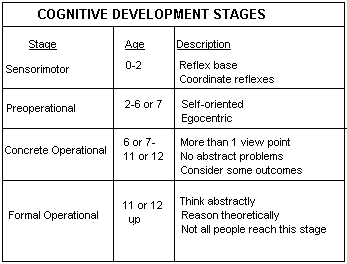 NameLevel of Development(see attachment)Reading Level(Assessment data)Language/ Proficiency Level(ARIS)CulturalBackground(ARIS)IEP, 504, ELL, devices (ARIS)FamilyBackground(ARIS)Interests(Interest Inventory)